HORARIO SEMANA GRANDELUNES 11                                                                   MARTES 12 ,MIERCOLES 13                                                                                           APERTURA                 9:30 H                                     APERTURA                 9:30 H                                                                             CIERRE                      13:15 H                                      CIERRE                     16:00 H                                                                                        JUEVES   14 (VÍSPERA DE LA VIRGEN)               SÁBADO 16     APERTURA                9:30 H                                   APERTURA                  8:30 H    CIERRE                     18:00 H                                   CIERRE                       16:00 H                                                GRACIAS Y FELICES FIESTAS                                                        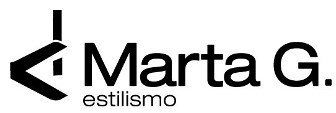 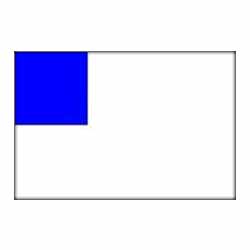 